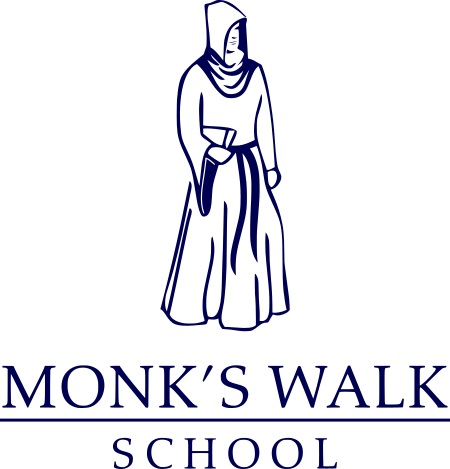 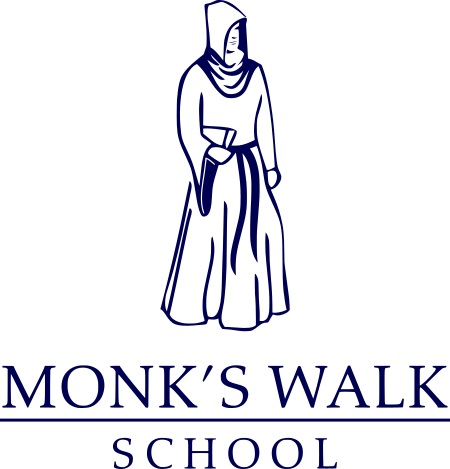 Monk’s Walk SchoolSupport Staff Job Application FormPost Applied for: ___________________________________________________________________PLEASE COMPLETE ALL SECTIONS IN BLACK TO FACILITATE PHOTOCOPYINGYou are requested to complete this form (using supplementary sheets if there is insufficient space for any entry). PERSONAL DETAILS Monk’s Walk SchoolSupport Staff Job Application FormPREVIOUS EMPLOYMENT DETAILSPlease list all your previous jobs with dates to the nearest month starting with the most recent. (You should include all periods of work experience, work placements or voluntary work and periods when you were not in employment)Monk’s Walk SchoolSupport Staff Job Application FormEDUCATION/QUALIFICATIONSPlease give details of your education including any professional qualifications, starting with the most recent attainedMonk’s Walk SchoolSupport Staff Job Application FormMEMBERSHIP OF PROFESSIONAL BODIESMonk’s Walk SchoolSupport Staff Job Application FormREFERENCESPlease give the names, addresses and status of two referees who may be approached now, one of whom must be your present or most recent employer if you are employed at a school this must be your Headteacher.   References from friends or relatives are not acceptable.If you are known to the referees by another name (e.g. previous name) please inform them of your present name and advise that we may be in contact.Monk’s Walk SchoolSupport Staff Job Application FormSUPPLEMENTARY INFORMATION SHEETSurname/Family Name:Surname/Family Name:Preferred Title:Preferred Title:First Name(s):First Name(s):Previous Surname:Previous Surname:Home Address: Home Address: Date of Birth:Date of Birth:Email:Email:Telephone (Home)Telephone (Home)Telephone (Work)Telephone (Work)Post Code:Post Code:Telephone ()Telephone ()CURRENT or MOST RECENT EMPLOYMENT CURRENT or MOST RECENT EMPLOYMENT CURRENT or MOST RECENT EMPLOYMENT CURRENT or MOST RECENT EMPLOYMENT Employer’s Name:Employer’s Name:Employer’s Name:Employer’s Name:Department/Section:Department/Section:Department/Section:Department/Section:Address:Address:Address:Address:Job Held:Grade:Grade:Salary:Date Started:Are you still employed?            Yes/No.Are you still employed?            Yes/No.Are you still employed?            Yes/No.If YES, amount of notice required or, if NO, the date employment ended:or, if NO, the date employment ended:or, if NO, the date employment ended:Brief description of the main duties of your job:Brief description of the main duties of your job:Brief description of the main duties of your job:Brief description of the main duties of your job:FromToName and Address of EmployerJob TitleReason for LeavingDates AttendedFrom / ToName(s) and Address(es) of Secondary School/College/University or otherQualifications gained(State:level/grade/date achieved)LEISURE INTERESTSPlease state briefly what your main leisure interests are, particularly where these are relevant to the work for which you are applying.Name of Institute/Professional BodyCurrent Level of Membership (e.g. corporate)Membership NumberPlease give details of your involvement with these bodies (e.g. attendance at meetings)Please give details of your involvement with these bodies (e.g. attendance at meetings)TRAINING AND DEVELOPMENTPlease include details of any training (e.g. courses, seminars) and development (special projects, personal development courses) relevant to your application. Also include how you keep your job skills up to date.1) Name:Status:Address:Email:Telephone:2) Name:Status:Address:Email:Telephone:From what source did you learn of this vacancy? From what source did you learn of this vacancy? Are you a relative or partner of any employee or governor of the School? Yes/NoIf yes, please give details: …………………………………………………………...If yes, please give details: …………………………………………………………...Has someone else completed this form on your behalf? Yes/NoIf yes, please provide the person’s name and an explanation:If yes, please provide the person’s name and an explanation:I certify that the information given above and overleaf is correct to the best of my knowledge. I accept that if any of the enclosed information is found to be untrue or misleading after my appointment, I may be liable for dismissal without notice.Signature:Date: